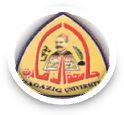 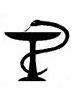 كليه الصيدله -  جامعه الزقازيقلجنه الصحه والسلامه المهنيه واداره الأزماتقائمه  المهام  الاسترشاديه لأعضاء اللجنه الفرعيه للأمن والسلامه واداره الأزمات بالأقسام العلميه ,والاداريه  بالكليه1- مجموعه مكافحه الحريق:تختص بمكافحه الحرائق في الموقع أو مسرح الحدث حتي وصول فرق الاطفاء المتخصصه التابعه للجامعه أو للدفاع المدني. وتختص هذه المجموعه بالواجبات والتكليفات التاليه وفق اداء متزامن ومتوازي:أ- تشغيل أجهزه الانذار وقت وقوع الحادثه أو الصياح للاشاره والتنبيه لذالكب- استخدام أقرب وسيله اطفاء مناسبه حسب التعليمات أو الارشادات المدونه عليها أو بجانبها من : سحب مسمار الأمان وتوجيه فوهه الاطفاء الي قاعده اللهب علي أن يكون تيار الهواء في ظهر  المتعامل.ج- ابلاغ وحده مطافئ الجامعه علي رقم الطوارئ وكذا وحده الدفاع المدني بالمحافظه ( حسب حده الحاله).د- اغلاق محابس وصمامات الغاز ومفاتيح الكهرباء وأقرب أجهزه كهربيه.ه- غلق النوافذ والأبواب التي يمكن أن تؤدي لانتشار الحريق لمناطق أخري.2- مجموعه الارشاد والتنظيم و التحرك الأمن  .تختص بتوجيه وارشاد وتنظيم حركه شاغلي المبني ( في حالات الاخلاء الكلي) أو المتأثرين  بشكل مباشر في منطقه الأزمه في منطقه الأزمه( الاخلاء الجزئي).  ويتم الحركه بالأفراد بشكل منظم ومنتظم الي مسالك الهروب ومخارج الطوارئ ونقاط التجمع المحدده سلفا.كذالك تتأكد هذه المجموعه من عدم  وجود أشخاص بالمبني في حالات الاخلاء الكلي أو في موقع الحدث و في حاله الاخلاء الجزئي.أ- يجب علي أفراد هذه المجموعه التماسك التحلي بالهدوء وعدم التوتر أو الارتباكب-  عليهم تنبيه الأفراد بعدم التدافع والتحرك بانتظام مع عدم الركض أو التجاوزج- ايصال الأفراد من خلال مسالك الهروب ومخارج الطوارئ الي نقاط التجمع الأمن.د- منع الأفراد من استخدام المصاعده- عليهم تنبيه الأفراد بعدم الرجوع لدائره لخطر الا بعد السيطره والتأمين د- ايقاف العمل فورا.3- مجموعه الاسعاف الأولي:وتختص بتقديم الاسعافات الأوليه ( الرعايه الأوليه الفوريه) ورفع الروح المعنويه لشاغلي المبني أو الموقع الي حين وصول الاسعاف أو الطبيب المختص. كذالك يتولي أفراد هذه المجموعه وصف الحاله الصحيه للمصابين بشكل عام لجهه الاختصاص.أ- استدعاءأطباء العياده الطبيه بالكليه أو مركز استقبال الجامعه اذا ألزمت الحاله ذالك.ب- اسعاف المصاب( المصابين)  باصابات محدودهج- ابعاد المصاب( المصابين) عن مناطق الخطر.د- تقييم وتشخيص سريع للحالات الواضحه الجليه لتحديد نوع الاصابه ودرجه الخطوره       ه- الاهتمام بتدوين وحفظ جميع البيانات الخاصه بالاصابه والاجراءات التي اتخذت4- مجموعه حفظ الوثائق والملفات:وتختص بالتعامل مع الملفات الاداريه والتعليميه الهامه والخاصه بالاداره والأقسام  والطلاب بما يضمن الحفاظ عليها أو نقلها بشكل فاعل أو الحفاظ علي ما تبقي منها بحاله جيده.أ- يختص بهذا الأمر بالدرجه الأولي المخولين من سكرتاريه الادارات أو الأقسام الاداريه والعلميه بالكليه.ب- نقل الوثائق و الأشياء ذات القيمه.5- مجموعه الحرس ورجال الأمن:أ- تأمين المبني وتنظيم حركه السير حوله بما يسهل التجمع في نقاط آمنه ب- تأمين نقاط التجمع الأمن للافراد.ج- منع دخول الأفراد غير المخول لهم أو غير المختصين الي المبنيد- استقبال فريق اطفاء الجامعه أو فرق الدفاع المدني بالمحافظهه- تأمين الأبواب والبوابات والأسوار والمداخل والمخارج للمبني أو المباني المضاره.المهام الدوريه لوحده الصيانه ومسئول الأمن والسلامه بالكليهأ- التأكد من ازاله العوائق من المداخل والمخارج ومسالك الهروب و التأكد من سلامه الممرات.ب- مطابقه وسلامه التمديدات والوصلات الكهرابيه ووصلات( أنابيب الغاز).ج- الفحص  والتفتيش الدوري علي وسائل الاطفاء المختلفه : من حيث صلاحيه الأجهزه وملاءمتها للخطر المتوقعسلامه وسائل الاطفاء بشكل عام ( الخراطيم – الحنفيات- أجهزه الانذار - أجهزه الاستشعار بالحرائق الخ) واستبدال التالف منها وتعبئه الفوارغ وتوزيعها توزيعا مناسبا.مهام المتصل بالطوارئ ( الدعم الخارجي) أ- حدد المؤسسه( الكليه)  والمكان الذي وقع فيه الحادثب- صف بدقه مايحدث دون تهوين أو تهويل من حيث: نوع الأزمه: حريق.. اغماء فردي أو جماعي .. تسمم جماعي ..الخ مدي الضرر أو الاصابات  في الأفراد والممتلكات.-           توقيت اندلاع الأزمه.-      مدي وسرعه انتشا رها أو تفاقمها.    ج- حدد الوسائل المتاحه لديك والدعم المطلوب   د- اترك اسمك ورقم هاتفك ولاتغلق الخط الا بعد أن يغلقه مسئول الانقاذ أو متلقي مكالمتك.                                  مع أطيب التحيه و المنيرئيس المعيار             وكيل الكلية لشئون خدمه المجتمع وتنميه البيئه   اد/ ماجد أبوهاشم                               اد/ هناء صالح    